发展与知识产权委员会（CDIP）第二十四届会议2019年11月18日至22日，日内瓦关于成员国在产权组织技术援助方面的决定
落实情况的报告秘书处编拟发展与知识产权委员会（CDIP）在2016年10月31日至11月4日举行的第十八届会议上，就“产权组织合作促进发展领域技术援助外部审查”进行了讨论，决定：（i）结束议程第7项子项“产权组织合作促进发展领域技术援助外部审查”；（ii）在CDIP今后六届会议上，开始在一个新的议程第7项子项下讨论产权组织在合作促进发展领域的技术援助，重点是CDIP第十七届会议主席总结附录一中经修订的西班牙提案；并且（iii）这个阶段结束时，CDIP将讨论CDIP第十七届会议主席总结附录一中经修订的西班牙提案，以及相关文件CDIP/8/INF/1、CDIP/9/15、CDIP/9/16和CDIP/16/6的最后实施。根据上述决定，结束了议程第7项子项“产权组织合作促进发展领域技术援助外部审查”。新开始了一项子项议程供六届会议（CDIP/19至CDIP/24）对产权组织在合作促发展领域的技术援助进行讨论，重点是CDIP第十七届会议主席总结附录一中经修订的西班牙提案。本报告旨在提供对西班牙提案落实情况的总结，以协助上述决定第（iii）段中提到的委员会的讨论。文件CDIP/8/INF/1、CDIP/9/15、CDIP/9/16和CDIP/16/6也已提供给本届会议。就西班牙提案的落实情况，向委员会提供了关于过去五届会议所采取的各项行动的详细报告，载于本文件附件。本报告对照西班牙提案的各个段落依次对所采取的行动进行了回顾，根据相关各届会议委员会的报告和主席总结编写了小结，并确定了后续行动。第1段：产权组织秘书处将汇总提供技术援助方面现有的做法、工具和方法。此外，产权组织应向成员国提供一个经常性的论坛用于交流技术援助和能力建设方面的经验、工具和方法，特别是：a.在CDIP19的会外组织一次为期一天的研讨会，而且b.产权组织应建立一个用于交流思想、做法和经验的网络论坛。网络论坛最好与产权组织以前建立的现有网络平台整合。在第1段下确定了三项行动。行动一：汇总提供技术援助方面现有的做法、工具和方法。落实情况和CDIP审议情况：秘书处在CDIP第二十一届会议上介绍了题为“产权组织提供技术援助方面现有的做法、工具和方法汇总”的文件CDIP/21/4。该文件概述了产权组织技术援助的交付。首先，说明了本组织技术援助活动实施周期的四个步骤：需求评估，规划和设计，实施，以及监测与评价。其次，阐述了下述每类技术援助活动中使用的做法、方法和工具：国家知识产权战略和发展计划，技术和行政基础设施，能力建设，立法援助，发展议程相关项目，以及公私伙伴关系。各代表团强调了产权组织为满足成员国的发展需求以及发展议程项目而开展的技术援助活动的重要性。一些代表团指出，监测和评估系统以及基于结果的绩效指标将使项目更有效率（报告第98至112段）。主席总结中的决定：各代表团对文件中所载的详细全面的信息表示认可，并注意到该信息。后续行动：产权组织继续根据文件CDIP/21/4中所载的信息提供技术援助。如果成员国认为有必要，可以更新汇编，以反映本组织提供技术援助的做法、方法和工具的任何未来更改。行动二：组织一天的研讨会用于分享技术援助和能力建设方面的经验、工具和方法落实情况和CDIP的审议情况：2017年5月12日在CDIP第十九届会议会外举行了“技术援助和能力建设圆桌会议：分享经验、工具和方法”。圆桌会议围绕以下四个主题组成：（i）需求评估；（ii）规划设计；（iii）实施；和（iv）监测和评估。来自产权组织不同部门/司的官员介绍了各个主题。成员国在主持人的指导下，在互动式讨论中交流了各自的经验。在委员会第二十届会议上，秘书处对该圆桌会议的报告作了介绍（文件CDIP/20/3）。该报告提供了关于圆桌会议主要特点的信息，以及对产权组织官员所作演示报告和成员国发言的总结。各代表团表达了对于成功举办圆桌会议的赞赏。它们对会议质量（会议结构和实质内容双方面）表示认可，并表示希望所进行的讨论将有助于改善以后技术援助的成果交付（CDIP/19的报告第37至61段，以及CDIP/20的报告第233至244段）。主席总结中的决定：委员会注意到文件CDIP/20/3中所载的信息。后续行动：预计将没有与此项目相关的后续行动。行动三：提供一个经常性的论坛用于交流思想、做法和经验，特别是网络论坛落实情况和CDIP的审议情况：成员国在委员会第二十一届和第二十二届会议上根据秘书处就建立一个网络论坛用于交流技术援助方面的想法和做法的可行性，及后续行动文件CDIP/22/3所作的介绍，对这一行动的落实情况进行了讨论（CDIP/21的报告第113至128段和CDIP/22的报告第89至125段）。在上述讨论的背景下，委员会决定在委员会第二十二届会议上就技术援助举行互动对话。（CDIP/21的报告第285至291段和CDIP/21主席总结第8.3段）。地区集团协调员提名一个代表团作为每个集团的主要与会者，就提供和/或接受技术援助方面的经验、做法和工具做了报告，报告之后进行了互动对话，其他成员国为讨论做出了贡献（报告第474至492段）。根据委员会第二十二届会议的要求，秘书处向委员会第二十三届会议提交了题为“技术援助网络论坛原型”的文件CDIP/23/9。该文件提出了两个备选方案：备选方案A是建立一个讨论论坛，参与者可以通过聊天室每周进行讨论；备选方案B是建立一个供每月举办一次网络研讨会的平台。秘书处还作了现场演示，逐一展示了上述选项的功能，并概述了各自的财务影响。各代表团欢迎秘书处提出的选项，并表示支持选项B（报告第233至249段）。主席总结中的决定：委员会注意到该演示报告，并要求秘书处实施载于备选方案B中的网络研讨会平台，初步为期六个月，并在委员会第二十五届会议上提供关于网络研讨会的评价报告，供进一步审议。后续行动秘书处推出了一系列技术援助和能力建设方面的经验、工具和方法。网络研讨会初步规划在六个月内举行。该期限结束后，委员会将讨论其用处，以评估是继续采用网络研讨会平台这样的形式，还是对其进行修改，或将其关闭。秘书处将向委员会第二十五届会议提交一份独立评审文件，为委员会的评估提供便利。第2段：在与技术援助、能力建设和发展导向的合作有关的问题方面，产权组织秘书处应继续完善组织内的内部协调、与联合国各机构和方案及其他国际组织的协作，以及与各国和各地区知识产权局的合作。秘书处将为此提出新的提案，并向CDIP报告。落实情况和CDIP审议情况：秘书处向委员会第二十二届会议介绍了题为“内部协调、联合国协作及与国家和地区知识产权局的合作”的文件CDIP/22/11。文件概述了在下述三个领域进行改进的方式和战略：（i）内部协调；（ii）产权组织与其他联合国机构、方案和政府间组织的协作；以及（iii）与国家和地区知识产权局之间的合作。文件还强调了为改进下述各类活动而提议采用的新方法：（i）国家知识产权战略和发展计划；（ii）技术和行政基础设施；（iii）能力建设；（iv）立法援助；（v）发展议程相关项目；以及（vi）公私伙伴关‍系。各代表团对该文件表示欢迎，并注意到产权组织在上述三个领域的稳步改进。他们强调了继续这些努力、执行文件中概述的提议以及加强地区一级合作的重要性。一些代表团还表示有兴趣了解产权组织对技术促进机制的参与，以及评估产权组织活动长期影响的方法（报告第151至159段）。主席总结中的决定：委员会注意到文件CDIP/22/11中所载的信息。后续行动：产权组织继续努力确保本组织内部有效和有意义的内部协调，与联合国机构、方案和其他相关政府间组织间的平稳协作，以及与国家和地区知识产权局在技术援助、能力建设和发展方面合作等相关问题上的有益合作。第3段：产权组织秘书处应评估用于衡量各级技术援助活动的影响、效果和效率的现有工具和方法，并在这一过程中努力找出可能的改进领域。这一过程中掌握的信息应被用于发展未来的和后续跟进的技术援助活动，并用于解决不足。产权组织应监测并评价产权组织技术援助活动的较长期成果，尤其是那些旨在提高受益机构能力的活动的成果。为提供优质的技术援助活动，产权组织应考虑为产权组织委托进行的、用于技术援助的研究采用一种现成的、平衡的同行评议程序。在第3段下确定了两项行动：行动一：技术援助活动的影响、评估和效率落实情况和CDIP审议情况：秘书处向委员会第二十二届会议介绍了题为“评估产权组织用于衡量技术援助活动的影响、效果和效率的现有工具和方法”的文件CDIP/22/10。该文件指出，本组织的成果管理制（RBM）框架规定了衡量产权组织活动绩效的标准，包括与技术援助有关的标准。产权组织《绩效报告》是向成员国报告组织绩效的关键问责工具，也是确保在未来活动中将过去绩效取得的经验教训纳入考虑的重要工具。该文件还提到了内部监督司开展的评价活动和对发展议程项目的评价。最后，文件介绍了用于衡量技术援助活动的影响、效果和效率的工具、方法和指标框架演变的具体实例。各代表团对文件CDIP/22/10表示欢迎，并注意到技术援助活动、适当的评估和绩效工具以及内部监督司的评价的重要性（报告第160至167段）。主席总结中的决定：委员会注意到该文件所载的信息。后续行动：产权组织将继续努力，评估其用于衡量技术援助活动的影响、效果和效率的现有工具和方法，以便尽可能实施增值提升并解决不足之处。产权组织还将继续完善和强化其绩效指标框架，吸取所得的经验教训并考虑各种评价的相关建议，以加强对产权组织技术援助长期结果的监测和评估。行动二：同行评审程序落实情况和CDIP审议情况：秘书处在第十九届会议上介绍了技术援助中所用的对产权组织委托研究的同行评审程序。秘书处解释说，经济学与统计司的同行评审程序并不是统一的，它说明了同行评审员的遴选程序、其主要任务和酬金，以及在作者和同行评审员之间不能达成一致的情况下，秘书处所发挥的作用。一些代表团询问了同行评审员在其意见中的公开坦率程度，并表示有兴趣看到同行评审程序在CDIP项目或其他技术援助活动中实施。秘书处回答了代表团提出的评论意见（报告第365至368段）。主席总结中的决定：委员会对演示报告表示欢迎，对秘书处提供的信息表示赞赏。后续行动：秘书处继续对产权组织用于技术援助的委托研究遵循兼顾各方利益的同行审评程序。第4段：请秘书处提交一份文件，其中载有产权组织在甄选技术援助顾问方面的现行做法。该文件用于信息目的。落实情况和CDIP审议情况：秘书处介绍了题为“产权组织甄选技术援助顾问的做法”的文件CDIP/21/9。文件说明了产权组织聘请外部顾问的一般性框架。文件指出该框架系由产权组织第45/2013号办公指令“产权组织关于个人订约承办事务（ICS）的政策”、产权组织《财务条例与细则》以及实践做法所规定。文件还进一步详细说明了适用于甄选个人订约承办事务的一般做法（原则、正式程序和性别考虑）以及甄选产权组织技术援助顾问的具体做法：需求评估，编拟职责范围，确定候选人，甄选程序，同行审议，以及监测与评估。各代表团指出文件CDIP/21/9中所载的产权组织指导聘请外部顾问的原则符合发展议程建议，并鼓励秘书处定期更新顾问花名册。一些代表团要求秘书处澄清顾问甄选程序的某些方面或就此提供进一步信息（报告第87至97段）。主席总结中的决定：秘书处注意到成员国提出的发言，并回应了各代表团的意见。后续行动：产权组织继续按照文件CDIP/21/9中所载的原则和做法聘请技术援助的外部顾问。第5段：请秘书处定期更新、并在可能时升级技术援助专家和顾问的在线花名册。落实情况和CDIP审议情况：秘书处在委员会第二十届会议上介绍了题为“关于产权组织顾问花名册数据库的报告”的文件CDIP/20/6。文件简要介绍了建立产权组织顾问花名册数据库的背景，说明了数据库的运行状况和使用情况，以及将通过纳入产权组织企业资源规划（ERP）系统进行升级的方式。各代表团支持对改进顾问花名册所作的努力，并欢迎未来将其纳入产权组织ERP系统。一些代表团提出了对升级顾问花名册的建议（报告第224至232段）。主席总结中的决定：委员会注意到文件中所载的信息，并决定在顾问花名册移入企业资源规划（ERP）系统后，秘书处将在今后的一次CDIP会议上做一次演示报告。秘书处在委员会第二十三届会议上对顾问花名册移入ERP系统后的情况作了介绍，其中解释了数据库的升级情况。秘书处演示介绍了英文测试版本，并宣布很快将能以法文和西班牙文显示。各代表团指出演示报告非常有用，并对界面未来能以其他语言显示表示欢迎（报告第285至290段）。主席总结中的决定：委员会注意到该演示报告。后续行动：秘书处继续对顾问花名册进行定期升级。第6段：请秘书处考虑并报告是否改进产权组织用于通报产权组织技术援助活动的网页。落实情况和CDIP审议情况：秘书处于CDIP第十九届会议上介绍了题为“产权组织技术援助网页的可能改进”的文件CDIP/19/10，文件中载有对产权组织网站结构的简要介绍和与技术援助活动相关的信息。文件得出结论，上述信息分散于产权组织网站各处，因此建议在“合作”的主标题下创建一个新的部分，名为“技术援助与能力建设”。新的部分将集中介绍产权组织的所有技术援助和能力建设活动，按八个类别汇总，使用户能够更方便、更快捷地获取相关信息。各代表团注意到秘书处关于将产权组织技术援助和能力建设方面的网站信息集中到一个新网页，并将相关活动分为八个类别汇总的提议。一些代表团对改进网页提出了更多建议：创建与知识产权制度中的灵活性相关信息的链接；建立一个关于经验教训和最佳实践的数据库；提供有关发展议程实施情况的信息；对网站上“关于知识产权”部分进行修正。部分代表团提出了问题，秘书处对此作了答复（报告第350至364段）。主席总结中的相关决定：委员会注意到文件中所载的信息。会议要求秘书处考虑各代表团发表的意见，执行所建议的改进，并向委员会报告。秘书处在委员会第二十一届会议上介绍了关于技术援助的新设网页。网页内容分为“对政府的技术援助”和“对知识产权用户的技术援助”。其中包括关于国家知识产权战略、政策和立法建议、知识产权局的业务解决方案和人员能力建设等信息。利用网页可与技术援助联络点进行联系（报告第368至370段）。主席总结中的决定：委员会注意到该演示介绍。后续行动：秘书处继续更新专用于技术援助和能力建设的网页中包含的信息。请CDIP审议本文件中所载的信‍息。[后接附件][附件和文件完]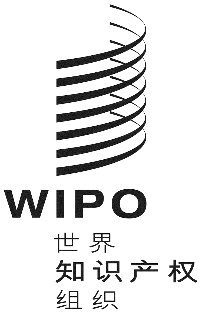 CCDIP/24/8CDIP/24/8CDIP/24/8原 文：英文原 文：英文原 文：英文日 期：2019年9月3日  日 期：2019年9月3日  日 期：2019年9月3日  西班牙提案的落实情况西班牙提案的落实情况西班牙提案的落实情况西班牙提案的落实情况行动落实情况CDIP审议情况主席总结第1段第1段第1段第1段汇总提供技术援助方面现有的做法、工具和方法产权组织提供技术援助方面现有的做法、工具和方法汇总（CDIP/21/4）CDIP第二十一届会议报告第98至112段（CDIP/21/15）CDIP/21主席总结第8.1段组织一天的研讨会用于分享技术援助和能力建设方面的经验、工具和方法2017年5月12日举行了“技术援助和能力建设圆桌会议：分享经验、工具和方法”“技术援助和能力建设圆桌会议：分享经验、工具和方法”报告（CDIP/20/3）CDIP第十九届会议报告第37至61段（CDIP/19/12）CDIP第二十届会议报告第233至244段（CDIP/20/13）CDIP/19主席总结第5段CDIP/20主席总结第7.1段提供一个经常性的论坛用于交流思想、做法和经验，特别是网络论坛在CDIP/21上就建立一个网络论坛的可行性作介绍在CDIP/22上就技术援助进行互动对话建立技术援助网络论坛的可行性（CDIP/22/3）技术援助网络论坛原型（CDIP/23/9）CDIP第二十一届会议报告第113至128段（CDIP/21/15）CDIP第二十二届会议报告第474至492段（CDIP/22/18）CDIP第二十二届会议报告第89至125段（CDIP/22/18）CDIP第二十三届会议报告草案第233至249段（CDIP/23/17 Prov.）CDIP/21主席总结第8.3段CDIP/22主席总结第7.4段CDIP/22主席总结第7.1段CDIP/23主席总结第8.1段第2段第2段第2段第2段完善组织内的内部协调、与联合国各机构和方案及其他国际组织的协作，以及与各国和各地区知识产权局的合作内部协调、联合国协作及与国家和地区知识产权局的合作（CDIP/22/11）CDIP第二十二届会议报告第151至159段（CDIP/22/18）CDIP/22主席总结第7.3段第3段第3段第3段第3段技术援助活动的影响、评估和效率评估产权组织用于衡量技术援助活动的影响、效果和效率的现有工具和方法（CDIP/22/10）CDIP第二十二届会议报告第160至167段（CDIP/22/18）CDIP/22主席总结第7.2段同行评审程序秘书处在CDIP/19上介绍了技术援助中所用的对产权组织委托研究的同行评审程序CDIP第十九届会议报告第365至368段（CDIP/19/12）CDIP/19主席总结第7.2段第4段第4段第4段第4段载有产权组织在甄选技术援助顾问方面的现行做法的文件产权组织甄选技术援助顾问的做法（CDIP/21/9）CDIP第二十一届会议报告第87至97段（CDIP/21/15）CDIP/21主席总结第8.2段第5段第5段第5段第5段定期更新、并在可能时升级技术援助专家和顾问的在线花名册关于产权组织顾问花名册数据库的报告（CDIP/20/6）秘书处在CDIP/23上介绍了顾问花名册CDIP第二十届会议报告第224至232段（CDIP20/13）CDIP第二十三届会议报告草案第285至290段（CDIP/23/17 Prov.）CDIP/20主席总结第7.2段CDIP/23主席总结第8.2段第6段第6段第6段第6段考虑并报告是否改进产权组织用于通报产权组织技术援助活动的网页产权组织技术援助网页的可能改进（CDIP/19/10）秘书处在CDIP/21上介绍了关于技术援助的新设网页CDIP第十九届会议报告第350至364段（CDIP/19/12）CDIP第二十一届会议报告第368至370段（CDIP/21/15）CDIP/19主席总结第7.1段CDIP/21主席总结第8.4段